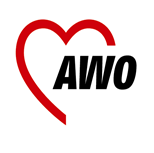 Praktisches Examen: Erlaubte Dokumente zur Erstellung der PflegeplanungFür jeden ausgewählten Bewohner dürfen Sie folgende Dokumente zur Erstellung der Pflegeplanung mitbringen bzw. verwenden. DiagnoseblattMedikamentenplanAufgabenspektrum zur praktischen PrüfungSelbst erstellte PflegeanamneseGesamtes Risikoassessment (aktuelle Einschätzung)Hauseigene Pflegestandards (sofern sie keine Struktur einer Pflegeplanung vorweisen)Letzte Entscheidung obliegt bei der zuständigen Lehrkraft nach der Durchsicht der Dokumente!Bitte beachten Sie, dass alle Dokumente mit dem vollständigen    Bewohnername versehen sind.Sie verfassen dann eine Pflegeplanung mit 5 ABEDL´s - max. 4 Pflegeprobleme pro ABEDL Bereich (Bearbeitungszeit 2 Std.).Arbeiterwohlfahrt gGmbH                                                               Bildungsstätte für Altenpflege Burghaun/ Fulda                                             